Volunteer Opportunities at CPSL Mind: Perinatal Support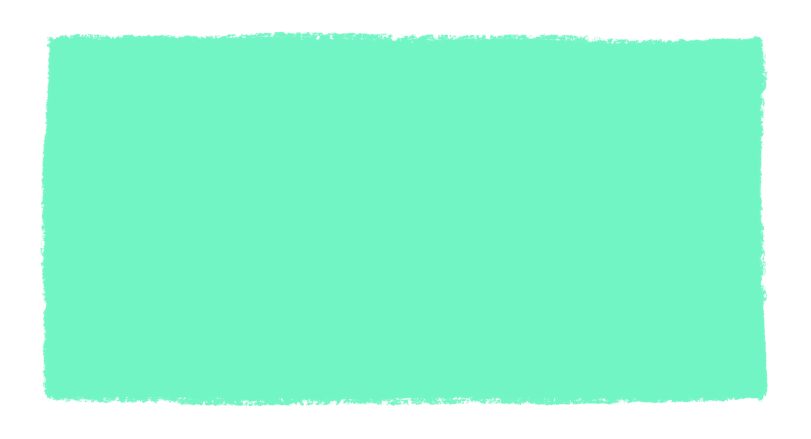 Chatteris Child and Family Centre:10am-12noon (usually the first Wednesday of the month)March Child and Family Centre: 1pm-2.30pm (usually the 3rd Wednesday of the monthWednesday (fortnightly) 10am-12pm from Eaton Socon Child and Family Centre, Bushmead Road, Eaton Socon, St Neots PE19 8JDPlease visit our website: www.cpslmind.org.uk for information on roles or follow link: Volunteer (cpslmind.org.uk) to complete a CPSL Mind Application Form, then attach your completed Equality & Diversity Monitoring Form (we do not except CV’s) and send to volunteering@cpslmind.org.ukIf you require further information or support, please contact: volunteering@cpslmind.org.ukWe ask all volunteers to apply if they can commit to at least 6 months.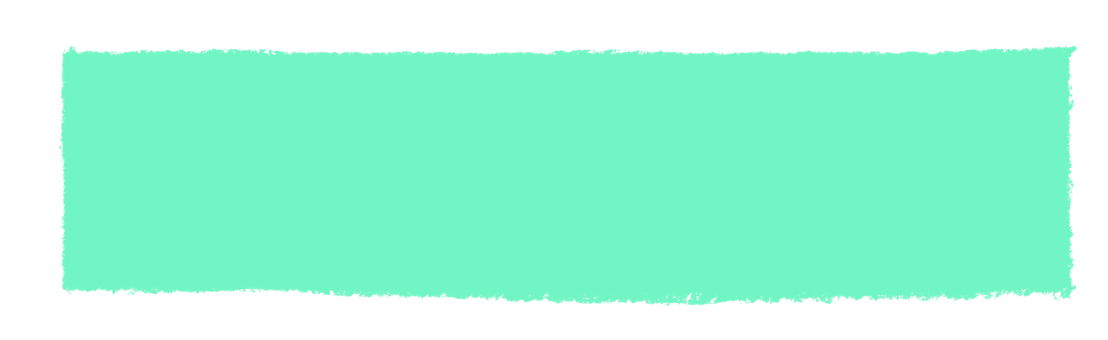 We are an equal opportunities employer and welcome applications from all sections of the community.Charity number: 265087							Company number: 1082980